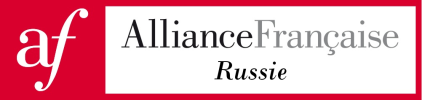 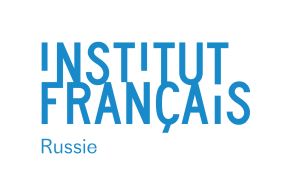 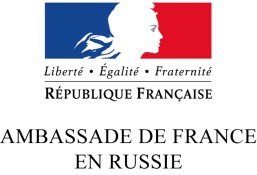 Регламент проведения федерального конкурса «Миссия Погружение» (Mission Immersion)Главный приз – поездка во Францию летом 2020 в группе лауретов Альянс Франсез России!1. Общие положения1.1. Настоящий регламент определяет порядок и условия проведения конкурса «Миссия Погружение» (Mission Immersion)1.2. Конкурс организуется МКПОО «Альянс Франсез-Владивосток» (далее – Альянс Франсез) при поддержке Французского Института в Москве.1.3. Категории участников конкурса:1 категория – учащиеся Альянс Франсез в возрасте от 13 до 17 лет включительно2 категория – учащиеся и члены Альянс Франсез в возрасте от 18 до 30 лет3 категория – учащиеся и члены Альянс Франсез в возрасте от 30 лет1.4. Участие в конкурсе означает согласие участника и (или) его законного представителя на обработку (сбор, систематизацию, хранение, уточнение, обновление, использование) персональных данных участника: фамилия, имя, отчество, дата рождения, фотографии, видеоизображения, в целях: создание отчетов и публикаций в соц.сетях и на сайте Альянс Франсез.2. Условия участия 2.1. Для участия в конкурсе необходимо взять у администратора Альянс Франсез карту участника.2.2. Участники могут набирать баллы, выполняя следующие задания: 2.3. Администратор проставляет баллы в карте участника. Участник может обращаться за проставлением баллов в течение всего срока проведения Конкурса. За задании №3 «Монологи» баллы может проставить только жюри конкурса. 3. Сроки проведенияКонкурс  проводится с 1 февраля по 22 марта 2020 года.4. Призы50 баллов – двухнедельная лингвистическая стажировка во Франции летом 2020г. (перелет за счет участника).Обязательные условия для получения главного приза: гражданство РФвозраст от 18 до 30 летналичие загран.паспорта, действительного до февраля 2021 годаПо вопросам организации и проведения обращайтесь по тел. 200-32-24№Название заданияУсловия выполненияДля учащихся Для членовКоличество баллов за выполнение заданияМаксимальное количество баллов за заданиеПримечание1«Плати вовремя»  отсутствие задолженностипо договорампо членским взносам1 балл1 баллОбязательное условие участия в конкурсе!2«Не пропускай»  отсутствие пропусковпо занятиямОбщего собрания членов1 балл1 балл3«Монологи на французском»Участник должен поучаствовать в конкурсе монологов: заявку отправить на эл.почту vladivostok@afrus.ruУчастник должен поучаствовать в конкурсе монологов: заявку отправить на эл.почту vladivostok@afrus.ruУчастник должен поучаствовать в конкурсе монологов: заявку отправить на эл.почту vladivostok@afrus.ru20 баллов20 баллов4«Запишись на экзамен»Запись и оплата экзамена мартовской сессии Delf-Dalf TP и Delf Junior Запись и оплата экзамена мартовской сессии Delf-Dalf TP и Delf Junior Запись и оплата экзамена мартовской сессии Delf-Dalf TP и Delf Junior 3 балла3 балла5Выложи фото в соц.сетях со ссылкой и с #afvladivostokУчастник может выложить в своих Социальных сетях ВКонтакте, Фейсбук, Инстаграм  до 10 фотографий, сделанных в классах Альянс Франсез или на мероприятиях, организованных Альянс Франсез, со ссылкой на страницу Альянса либо с отметкой аккаунта Альянса Участник может выложить в своих Социальных сетях ВКонтакте, Фейсбук, Инстаграм  до 10 фотографий, сделанных в классах Альянс Франсез или на мероприятиях, организованных Альянс Франсез, со ссылкой на страницу Альянса либо с отметкой аккаунта Альянса Участник может выложить в своих Социальных сетях ВКонтакте, Фейсбук, Инстаграм  до 10 фотографий, сделанных в классах Альянс Франсез или на мероприятиях, организованных Альянс Франсез, со ссылкой на страницу Альянса либо с отметкой аккаунта Альянса 1 балл за фото10 балловСтраница должна быть открыта и носить имя участника6«Приведи друга»По рекомендации участника на занятия (групповые или индивидуальные) записывается и оплачивает договор новый ученик, ранее не занимавшийся в Альянс Франсез.По рекомендации участника на занятия (групповые или индивидуальные) записывается и оплачивает договор новый ученик, ранее не занимавшийся в Альянс Франсез.По рекомендации участника на занятия (групповые или индивидуальные) записывается и оплачивает договор новый ученик, ранее не занимавшийся в Альянс Франсез.5 баллов50 баллов7«Создай пост о событии»Участник может создать на своей странице в социальных сетях ВКонтакте, Фейсбук, Инстаграм публикацию о предстоящем событии в Альянс Франсез (мероприятии, конкурсе, экзамене и т.д.)Участник может создать на своей странице в социальных сетях ВКонтакте, Фейсбук, Инстаграм публикацию о предстоящем событии в Альянс Франсез (мероприятии, конкурсе, экзамене и т.д.)Участник может создать на своей странице в социальных сетях ВКонтакте, Фейсбук, Инстаграм публикацию о предстоящем событии в Альянс Франсез (мероприятии, конкурсе, экзамене и т.д.)2 балла10 балловСтраница должна быть открыта и носить имя участника8«Поделись нашим постом»Участник может поделиться  на своей странице в социальных сетях ВКонтакте, Фейсбук, Инстаграм публикацией Альянс Франсез.Участник может поделиться  на своей странице в социальных сетях ВКонтакте, Фейсбук, Инстаграм публикацией Альянс Франсез.Участник может поделиться  на своей странице в социальных сетях ВКонтакте, Фейсбук, Инстаграм публикацией Альянс Франсез.1 балл5 балловСтраница должна быть открыта и носить имя участника9«Возьми книгу / диск в медиатеке»Участник может взять в медиатеке Альянс Франсез книгу или диск с фильмомУчастник может взять в медиатеке Альянс Франсез книгу или диск с фильмомУчастник может взять в медиатеке Альянс Франсез книгу или диск с фильмом1 балл3 балла10«Оставь отзыв»Участник может оставить отзывы об Альянс Франсез в социальных сетях и сервисах:- ВКонтакте - Фейсбук- Инстаграм- 2Гис- Яндекс. Карты- Google Карты,а также в- Книге отзывов (находится в приемной)Участник может оставить отзывы об Альянс Франсез в социальных сетях и сервисах:- ВКонтакте - Фейсбук- Инстаграм- 2Гис- Яндекс. Карты- Google Карты,а также в- Книге отзывов (находится в приемной)Участник может оставить отзывы об Альянс Франсез в социальных сетях и сервисах:- ВКонтакте - Фейсбук- Инстаграм- 2Гис- Яндекс. Карты- Google Карты,а также в- Книге отзывов (находится в приемной)1 балл7 балловСтраница должна быть открыта и носить имя участника